§3604.  DefinitionsThe terms used in this compact shall be construed as follows, unless a different meaning is clearly apparent from the language or context:  [PL 1981, c. 693, §§5, 8 (NEW).]1.  Commissioner.  "Commissioner" shall refer to the Commissioner of Education.[PL 1989, c. 700, Pt. A, §48 (AMD).]2.  Elementary school.  "Elementary school" shall mean a school which includes all grades from kindergarten or grade one through not less than grade 6 nor more than grade 8.[PL 1981, c. 693, §§5, 8 (NEW).]3.  Interstate board.  "Interstate board" shall refer to the board serving an interstate school district.[PL 1981, c. 693, §§5, 8 (NEW).]4.  Interstate school district.  "Interstate school district" and "interstate district" shall mean a school district composed of one or more school districts located in the State of Maine associated under this compact with one or more school districts located in the state of New Hampshire and may include either the elementary schools, the secondary schools, or both.[PL 1981, c. 693, §§5, 8 (NEW).]5.  Joint action.  "Joint action" where joint action by both state boards is required, each state board shall deliberate and vote by its own majority, but shall separately reach the same result or take the same action as the other state board.[PL 1981, c. 693, §§5, 8 (NEW).]6.  Maine board.  "Maine board" shall refer to the Maine State Board of Education.[PL 1981, c. 693, §§5, 8 (NEW).]7.  Member school district.  "Member school district" and "member district" shall mean a school administrative unit located either in Maine or New Hampshire which is included within the boundaries of a proposed or established interstate school district.[PL 1981, c. 693, §§5, 8 (NEW).]8.  New Hampshire board.  "New Hampshire board" shall refer to the New Hampshire state board of education.[PL 1981, c. 693, §§5, 8 (NEW).]9.  Professional staff personnel.  "Professional staff personnel" and "instructional staff personnel" shall include superintendents, assistant superintendents, administrative assistants, principals, guidance counselors, special education personnel, school nurses, therapists, teachers, and other certificated personnel.[PL 1981, c. 693, §§5, 8 (NEW).]10.  Secondary school.  "Secondary school" shall mean a school which includes all grades beginning no lower than grade 7 and no higher than grade 12.[PL 1981, c. 693, §§5, 8 (NEW).]11.  Warrant.  "Warrant" or "warning" means the same for both states.[PL 1981, c. 693, §§5, 8 (NEW).]SECTION HISTORYPL 1981, c. 693, §§5,8 (NEW). PL 1989, c. 700, §A48 (AMD). The State of Maine claims a copyright in its codified statutes. If you intend to republish this material, we require that you include the following disclaimer in your publication:All copyrights and other rights to statutory text are reserved by the State of Maine. The text included in this publication reflects changes made through the First Regular and First Special Session of the 131st Maine Legislature and is current through November 1, 2023
                    . The text is subject to change without notice. It is a version that has not been officially certified by the Secretary of State. Refer to the Maine Revised Statutes Annotated and supplements for certified text.
                The Office of the Revisor of Statutes also requests that you send us one copy of any statutory publication you may produce. Our goal is not to restrict publishing activity, but to keep track of who is publishing what, to identify any needless duplication and to preserve the State's copyright rights.PLEASE NOTE: The Revisor's Office cannot perform research for or provide legal advice or interpretation of Maine law to the public. If you need legal assistance, please contact a qualified attorney.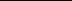 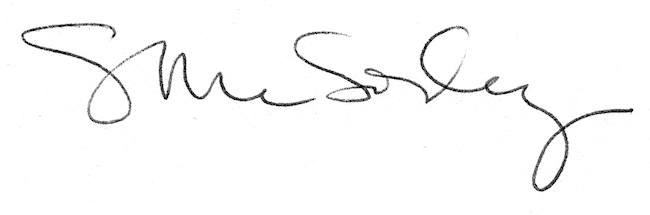 